RegeringenFinansdepartementetMed överlämnande av skatteutskottets betänkande 2017/18:SkU17 Beskattning av elektroniska cigaretter och vissa andra nikotinhaltiga produkter får jag anmäla att riksdagen denna dag bifallit utskottets förslag till riksdagsbeslut.Stockholm den 30 maj 2018Riksdagsskrivelse2017/18:319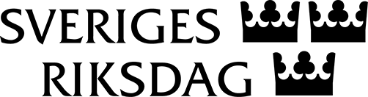 Urban AhlinClaes Mårtensson